SUSTAINING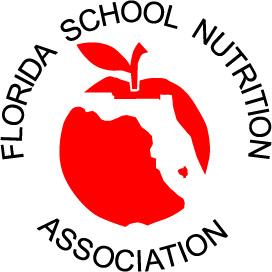 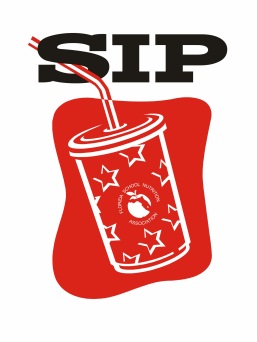 INDUSTRY PARTNER (SIP)2018 – 2019 MEMBERSHIP FORMAugust 1, 2018 – July 31, 2019 Please type in the form fields provided.Company Name:      (How it will appear in all FSNA communications, including our quarterly publication.)Address:       City:       State:       Zip:      Website:      Primary Company Representative:      Email Address:      Office Phone:         Cell:      Secondary Company Representative:      Email Address:      Office Phone:         Cell:      Annual Membership*Total Membership Dues = $350Breakdown of dues:SIP Dues = $200Florida School Food Service Foundation = $50Future Leaders Scholarship = $50SIP sponsored event at FSNA event = $50Payment Options:  Visa1    MasterCard1    American Express1    Discover1    Check 1 All credit card payments will incur a $25 processing feeCard Holder’s Name:      Signature of Card Holder: __________________________________________________Credit Card Number:       Exp. Date (MM/YYYY):       /      CVV:       (the 3 digit code on the back of Visa/MC, or 4-digit code on AMEX above account number)Send completed form and payment via:Email to: Lorie Grooms at lgrooms@floridaschoolnutrition.org orMail to: FSNA, Attn: SIP Membership; 124 Salem Court, Tallahassee, FL 32301*FSNA SIP dues are not deductible as a charitable contribution for federal tax purposes. $50 goes to Florida School Food Service Foundation and $50 goes to fund the Future Leaders Scholarship through the Florida School Food Service Foundation – these portions are tax-deductible as a charitable contribution.